RAPPEL :LIGNES DIRECTRICES SUR COMMENT UTILISER LES SCÉNARIOS SOCIAUX DE FAÇON EFFICACE “THE NEW SOCIAL STORY BOOK (1994)”Présentez le scénario social à la personne à un moment où tout le monde est calme et relaxe.Utilisez une approche honnête et directe quand vous présentez le scénario.Relisez le scénario aussi souvent qu’il est nécessaire.Gardez une attitude positive, rassurante et patiente quand vous relisez le scénario.Quand vous relisez le scénario, ayez un ton de voix calme et amical; de plus, assurez-vous que l’environnement soit silencieux, confortable et dépourvu de distractions.Impliquez les autres dans la lecture du scénario quand c’est approprié.Ne présentez qu’un seul scénario à la fois afin de maximiser l’apprentissage et de vous assurer que la personne ne soit pas inondée d’informations.Je dois rester à l’hôpitalParfois, quand les gens sont malades et qu’ils ont besoin de soins médicaux, ils doivent aller à l’hôpital et y rester pour plusieurs jours. 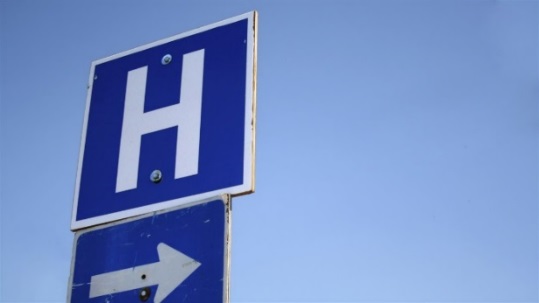 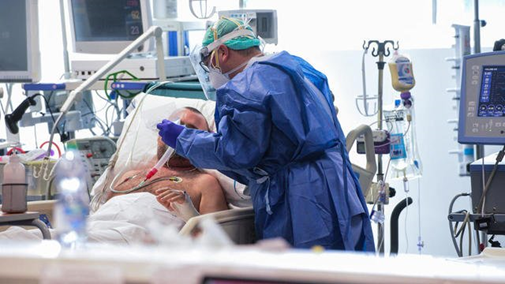 Ce n’est pas drôle d’être malade, mais les soins médicaux donnés par les hôpitaux sont obligatoires pour se sentir mieux et pour guérir.  Comme je suis malade, je dois rester à l’hôpital pour plusieurs jours, je ne peux pas sortir. 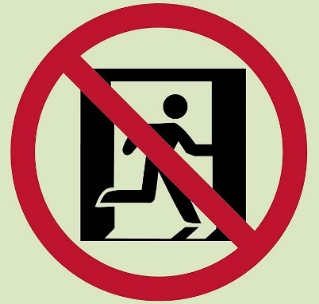 À l’hôpital, ce n’est pas toujours agréable, mais je dois rester ici pour guérir et c’est obligatoire. Les personnes à l’hôpital sont là pour m’aider et pour prendre soin de moi. Elles sont protégées des maladies avec un masque, des gants, une vitre devant leurs yeux et une combinaison. 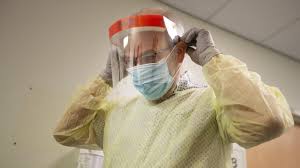 Ici, c’est le médecin qui décide et je dois faire de mon mieux pour faire ce qu’il me demande. 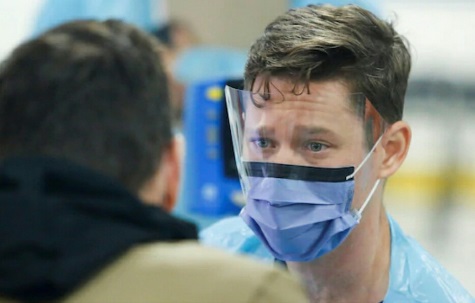 Je dois parler à une personne qui travaille à l’hôpital si je ne me sens pas bien. Cette personne va m’aider à trouver des moyens pour aller mieux, je peux lui faire confiance. Quand je vais être guéri, le médecin va me dire que je peux retourner où j’habite.Je suis fier de moi et fier de prendre soin de ma santé. 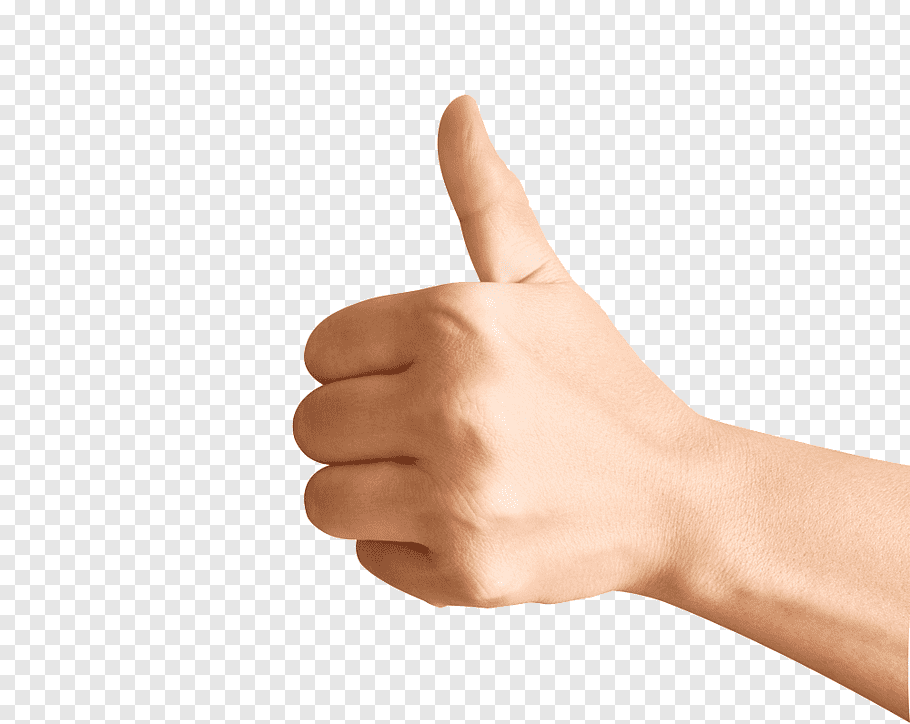 Tout le monde est fier de moi, j’aide à me soigner et je protège les autres.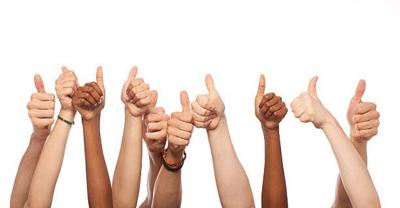 